МБДОУ «Детский сад №10», корпус 1.День Победы в Заполярье отмечает детский сад! Зажигаются салюты, в небо шарики летят! 
Праздничный концерт начался с настоящего парада. Ребята поддерживали лозунги дружным "Ура!". 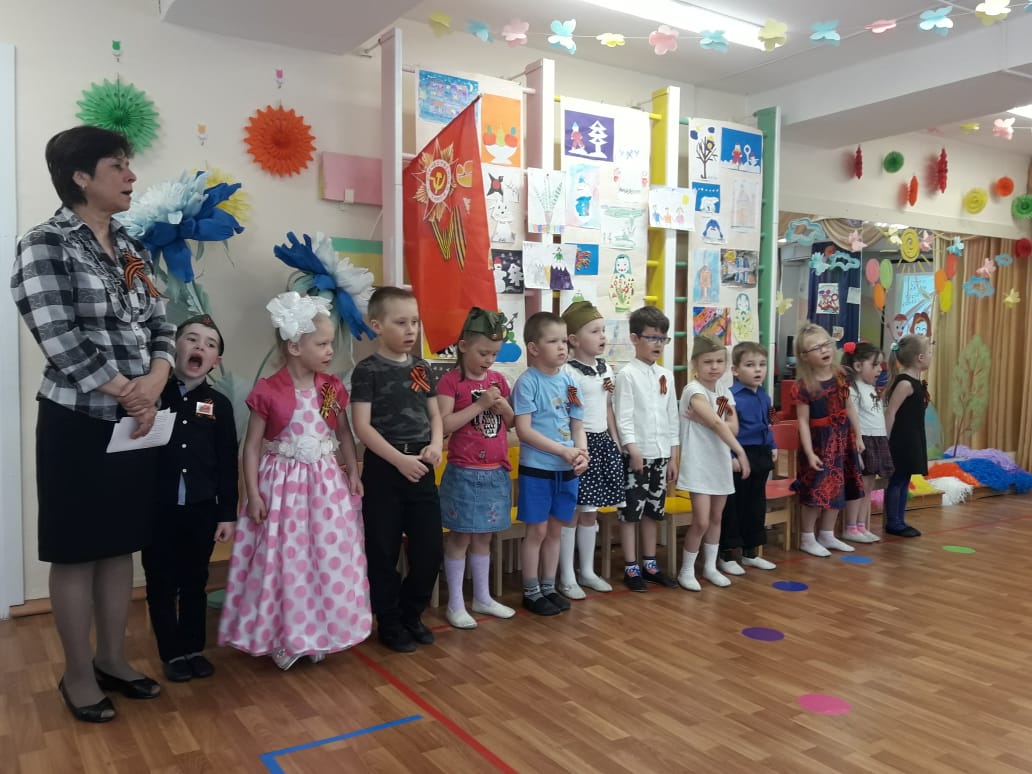 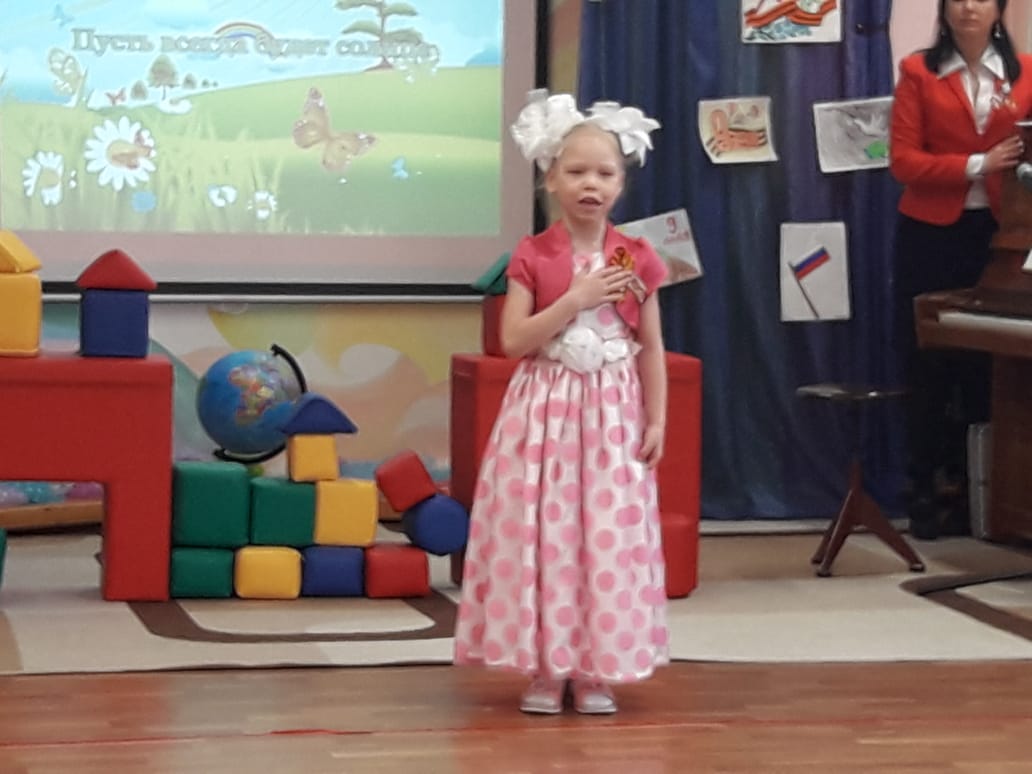 На празднике дошколята торжественно читали стихи, слушали песни военных лет, превращались в защитников Брестской крепости, военных почтальонов, разведчиков, медсестёр. 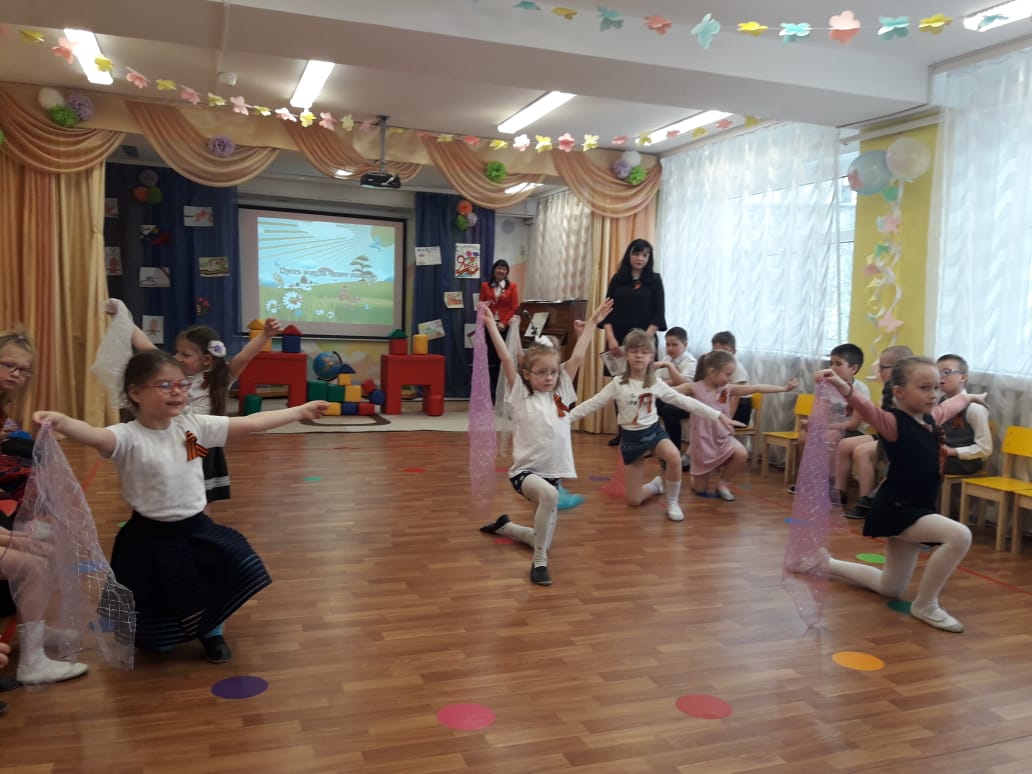 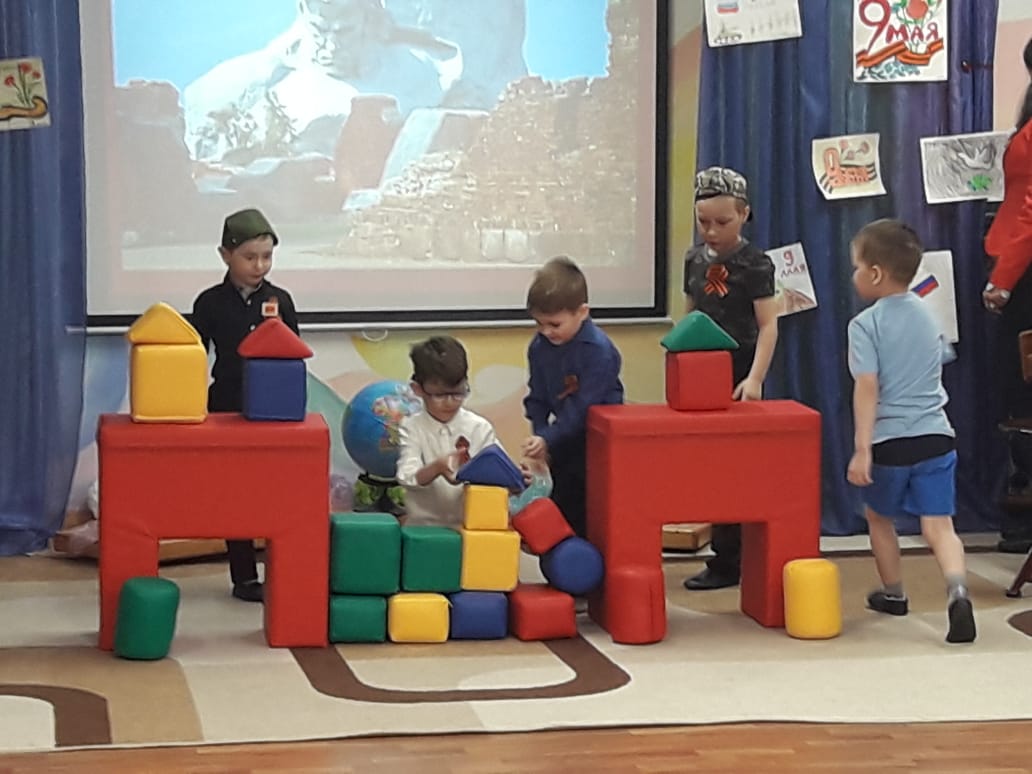 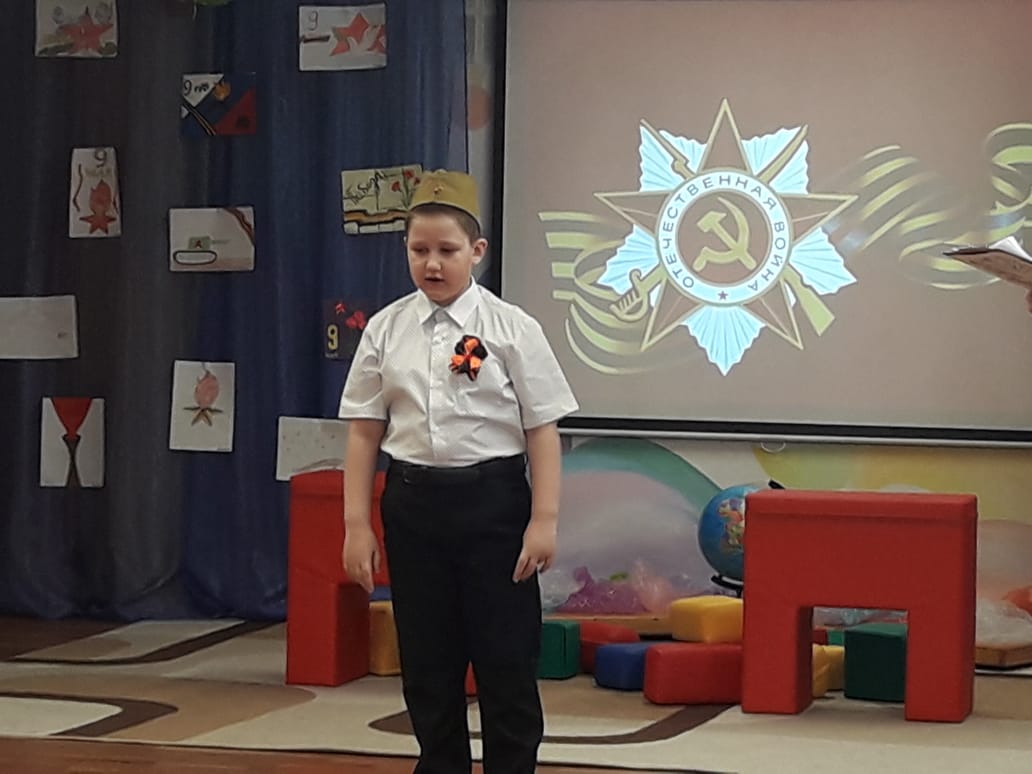 Девочки подготовительной группы поддержали боевой дух мальчиков задорными частушками: Милый мой фашистов бьёт и мне тоже хочется! Дайте, дайте пулемёт - буду пулемётчицей! 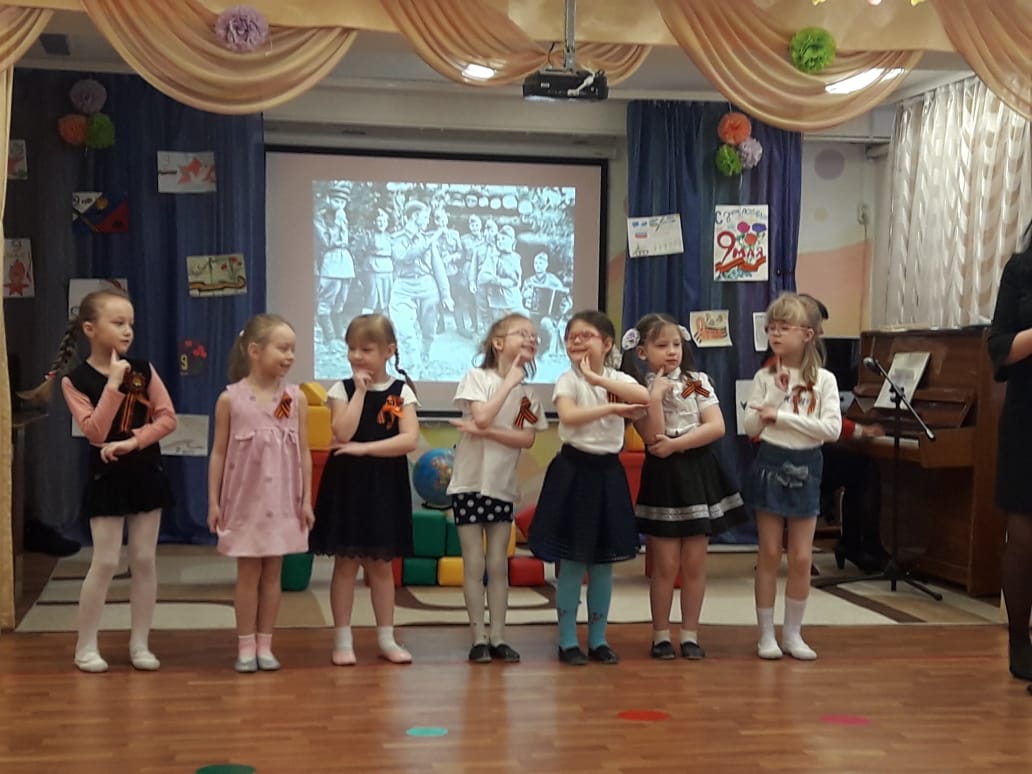 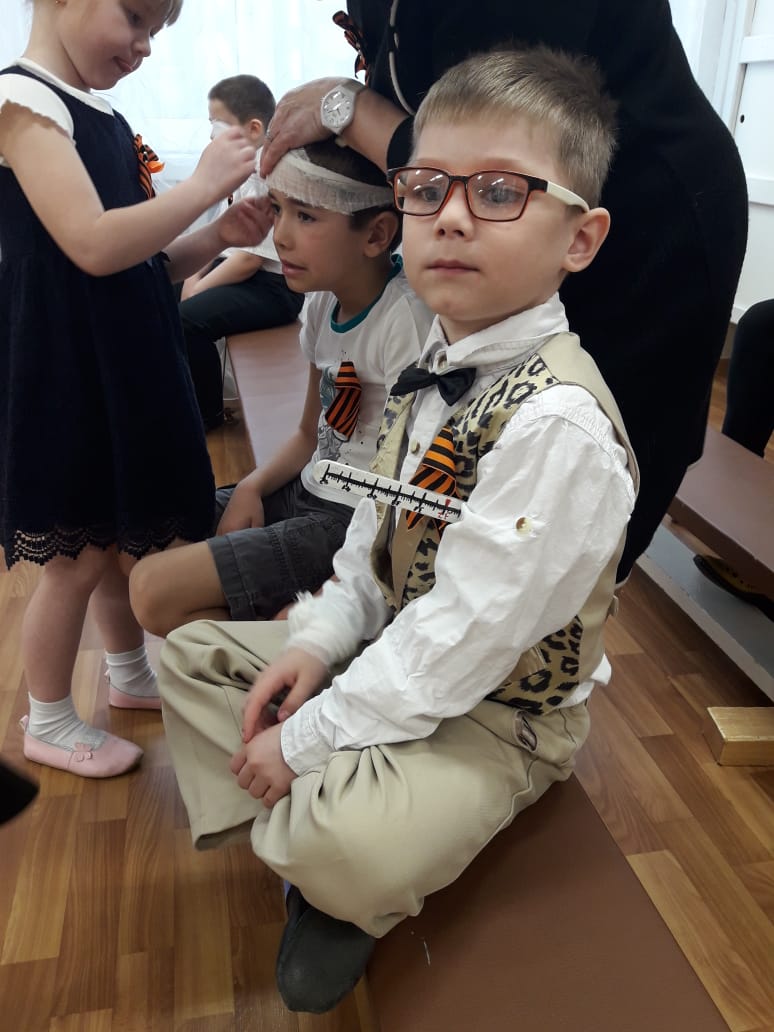 Кульминацией праздника стала Минута Молчания.Атмосфера патриотизма, дружбы, тепла объединила и согрела каждого в зале... После праздничного мероприятия в детском садике дошколята возложили цветы к Вечному огню и поздравили ветеранов нашего города. Никто не забыт, ничто не забыто! 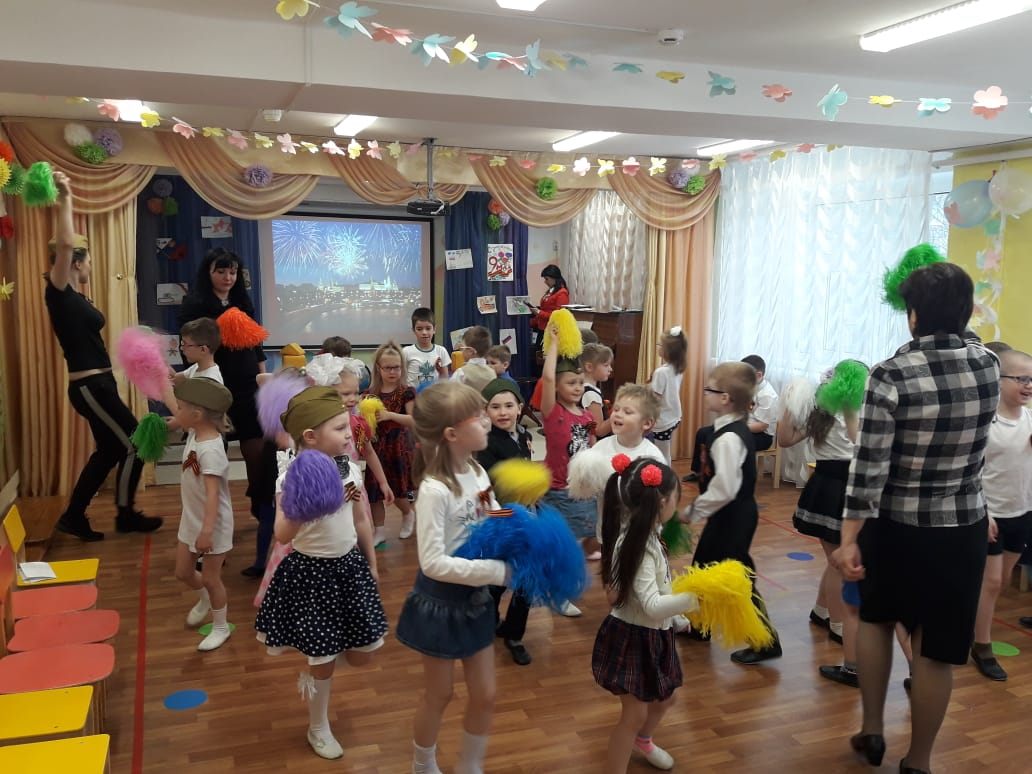 